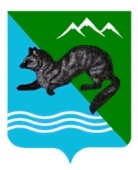 Р А С П О Р Я Ж Е Н И ЕАДМИНИСТРАЦИИ СОБОЛЕВСКОГО МУНИЦИПАЛЬНОГО РАЙОНА КАМЧАТСКОГО КРАЯ14 ноября 2023		    с. Соболево                                            №888-рО приеме документов на участие в конкурсе на получение финансовой поддержкисубъектам малого предпринимательстваВо исполнение муниципальной программы Соболевского муниципального района «Развитие экономики, промышленности Соболевского муниципального района Камчатского края, повышение их конкурентоспособности», утвержденной постановлением администрации Соболевского муниципального района от 14.10.2013 г.  № 329 (с изменениями и дополнениями), в целях создания благоприятного предпринимательского климата и условий для ведения бизнеса: 1.   Объявить прием документов на конкурсный отбор на предоставление:- субсидии юридическим лицам (за исключением субсидий муниципальным учреждениям), индивидуальным предпринимателям, а также физическим лицам производителям товаров, работ, услуг из бюджета Соболевского муниципального района на возмещение расходов от предоставления населению услуг общественной бани на территории Соболевского муниципального района.2. Прием заявок и документов осуществляется Администрацией Соболевского муниципального района по адресу: с. Соболево, ул. пер. Центральный, д. 7, «Отдел прогнозирования, экономического анализа, инвестиций и предпринимательства» с 14 ноября по 24 ноября 2023 года. 3.	Управлению делами администрации Соболевского муниципального района опубликовать настоящее постановление в районной газете «Соболевский вестник» и разместить на официальном сайте Соболевского муниципального района в информационно-телекоммуникационной сети Интернет.4.	Контроль за исполнением настоящего распоряжения возложить Отдел прогнозирования, экономического анализа, инвестиций и предпринимательства в составе Комитета по экономике и управлению муниципальным имуществом при администрации Соболевского муниципального района.5.	Настоящее распоряжение вступает в силу после его официального опубликования.Глава Соболевского муниципального района                             А.В. Воровский